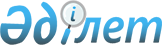 Об утверждении сметы расходов на обеспечение деятельности Сарсекова Б.С.Постановление Правительства Республики Казахстан от 27 февраля 2006 года N 133

      В связи с продлением срока полномочий первого заместителя Руководителя Антитеррористического центра государств-участников Содружества Независимых Государств Сарсекова Бексултана Сарсековича Правительство Республики Казахстан  ПОСТАНОВЛЯЕТ: 

      1. Установить расходы на обеспечение деятельности Сарсекова Бексултана Сарсековича - первого заместителя Руководителя Антитеррористического центра государств-участников Содружества Независимых Государств в течение срока его полномочий за счет средств, предусмотренных в республиканском бюджете на 2006 год по программе 002 "Участие в международных организациях и других международных органах". 

      2. Утвердить прилагаемую смету расходов на обеспечение деятельности Сарсекова Бексултана Сарсековича - первого заместителя Руководителя Антитеррористического центра государств-участников Содружества Независимых Государств. 

      3. Настоящее постановление вводится в действие со дня подписания.       Премьер-Министр 

      Республики Казахстан Утверждена               

постановлением Правительства      

Республики Казахстан          

от 27 февраля 2006 года N№133     

         Сноска. Смета с изменениями, внесенными постановлением Правительства РК от 6 августа 2007 г. N  666 (вводится в действие с 1 апреля 2007 г.).                           Смета расходов, 

               связанных с обеспечением деятельности 

         Сарсекова Б.С. в Антитеррористическом центре СНГ 

               в городе Москве (Российская Федерация) Всего текущих расходов: 

На 2006-2008 годы - 2433 х 15 + 3100 х 21 = 101595 долларов США. 

Всего расходов на срок назначения в период с 2006 по 2008 годы составят 101595 долларов США, исходя из курса 1 доллар США в 2006 году - 127 тенге, в 2007 году - 117 тенге. 
					© 2012. РГП на ПХВ «Институт законодательства и правовой информации Республики Казахстан» Министерства юстиции Республики Казахстан
				Наименование расходов Сумма 
Денежное содержание   1000 долларов США Аренда жилья 2100 долларов США Итого расходов в месяц: 3100 долларов США 